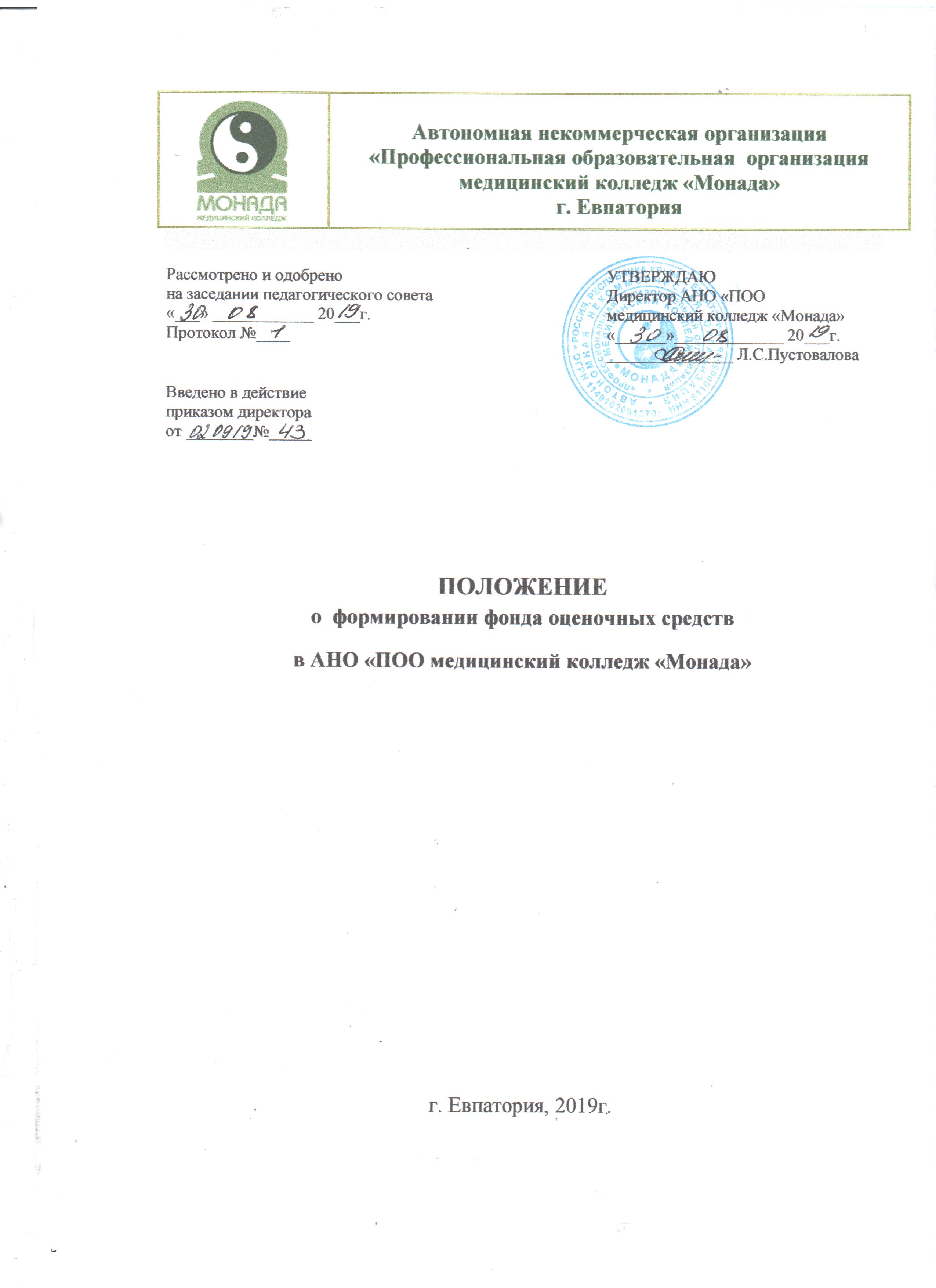 1. Общие положения1.1. Положение о формировании фонда оценочных средств для проведения текущего контроля успеваемости и промежуточной аттестации обучающихся АНО «ПОО медицинский колледж «Монада» (далее – Положение, колледж) разработано в соответствии с  Федеральным законом от 29 декабря . N 273-ФЗ "Об образовании в Российской Федерации", приказом Министерства образования и науки Российской Федерации от 14 июня . N 464 "Об утверждении Порядка организации и осуществления образовательной деятельности по образовательным программам среднего профессионального образования", федеральными государственными образовательными стандартами среднего профессионального образования (далее – ФГОС СПО). 1.2. Настоящее Положение устанавливает порядок разработки и требования к структуре, содержанию и оформлению, а также процедуру согласования, утверждения и хранения фонда оценочных средств (далее – ФОС) для контроля сформированности знаний, умений, общих и профессиональных компетенций обучающихся по учебным дисциплинам, профессиональным модулям образовательных программ среднего профессионального образования (далее – ОП СПО), реализуемых в колледже.1.3. Фонд оценочных средств является составной частью  образовательной программы по соответствующей  специальности СПО. 2. Задачи фонда оценочных средств2.1. В соответствии с  ФГОС СПО фонд оценочных средств является составной частью нормативно-методического обеспечения системы оценки качества освоения обучающимися ППССЗ . Оценка качества освоения обучающимися основных профессиональных образовательных программ включает текущий, рубежный контроль знаний, промежуточную и государственную итоговую аттестацию обучающихся. 2.2. В соответствии с требованиями ФГОС СПО для аттестации обучающихся на соответствие их персональных достижений поэтапным требованиям соответствующей  ОП СПО колледж создает  фонды оценочных средств для проведения текущего контроля успеваемости и промежуточной аттестации обучающихся. 2.2.1. Текущий контроль успеваемости осуществляется в ходе повседневной учебной работы по курсу дисциплины, междисциплинарному курсу (далее – МДК), учебной практики по индивидуальной инициативе преподавателя. Данный вид контроля стимулирует у обучающихся стремление к систематической самостоятельной работе по изучению учебной дисциплины, МДК, овладению профессиональными и общими компетенциями. 2.2.2. Промежуточная аттестация обучающихся по учебной дисциплине, междисциплинарному курсу осуществляется в рамках завершения изучения данной дисциплины, междисциплинарного курса и позволяет определить качество и уровень ее (его) освоения. Предметом оценки освоения учебной дисциплины и МДК являются умения и знания.2.2.3. Промежуточная аттестация обучающихся по учебной и производственной практике осуществляется в рамках учебной и производственной практик. Предметом оценки по учебной и производственной практике обязательно являются дидактические единицы «иметь практический опыт» и «уметь». В отдельных случаях по итогам производственной практики (чаще) и учебной (реже) возможна проверка сформированности профессиональных и общих компетенций.2.2.4. Промежуточная аттестация обучающихся по профессиональному модулю в целом осуществляется в форме экзамена (квалификационного) и позволяет определить готовность к выполнению соответствующего вида профессиональной деятельности и обеспечивающих его профессиональных компетенций, а также развитие общих компетенций, предусмотренных для ОП СПО в целом. Условием допуска к экзамену (квалификационному) является успешное освоение обучающимися всех элементов программы профессионального модуля: теоретической части модуля (МДК) и практик.2.3. При помощи фонда оценочных средств осуществляется контроль и управление процессом приобретения обучающимися необходимых знаний, умений, практического опыта и компетенций, определенных ФГОС СПО по соответствующему направлению подготовки в качестве результатов освоения профессиональных модулей, либо отдельных учебных дисциплин. 2.4. Фонд оценочных средств должен формироваться на основе ключевых принципов оценивания: валидность: объекты оценки должны соответствовать поставленным целям обучения; надежность: использование единообразных показателей и критериев для оценивания достижений; объективность: получение объективных и достоверных результатов при проведении контроля с различными целями. 2.5. Основными требованиями, предъявляемыми к ФОС, являются: интегративность; проблемно-деятельностный характер; актуализация в заданиях содержания профессиональной деятельности; связь критериев с планируемыми результатами;экспертиза в профессиональном сообществе. 3. Разработка фонда оценочных средств3.1. Фонды оценочных средств разрабатываются по каждой  специальности СПО, реализуемой в колледже. 3.2. Фонд оценочных средств по отдельной специальности СПО состоит из комплектов контрольно-оценочных средств (далее - КОС) по каждой учебной  дисциплине, профессиональному модулю. 3.3. Общее руководство разработкой фондов оценочных средств осуществляет заместитель директора по УВР.3.4. Ответственность за разработку комплектов КОС по учебной дисциплине, профессиональному модулю по специальности СПО несут председатели цикловых комиссий и преподаватели.3.5. Непосредственным исполнителем разработки комплекта контрольно-оценочных средств по учебной дисциплине, профессиональному модулю является преподаватель. Комплект контрольно-оценочных средств может разрабатываться коллективом авторов по поручению председателя цикловой комиссии. 3.6. При составлении, согласовании и утверждении комплекта КОС должно быть обеспечено его соответствие: • федеральному государственному образовательному стандарту среднего профессионального образования по соответствующему направлению подготовки (специальности); • образовательной программе  и учебному плану соответствующей специальности СПО; • рабочей программе учебной дисциплины, профессионального модуля реализуемым в соответствии с  ФГОС СПО;• образовательным технологиям, используемым в преподавании данной учебной дисциплины, профессионального модуля. 3.7. Работы, связанные с разработкой комплекта контрольно-оценочных средств, вносятся в индивидуальные планы преподавателей. 4. Структура и содержание фонда оценочных средств4.1. Оценочные средства, сопровождающие реализацию каждой ОП СПО, должны быть разработаны для проверки качества формирования компетенций и являться действенным средством не только оценки, но и обучения. 4.2. Структурными элементами фонда оценочных средств являются комплекты контрольно-оценочных средств, разработанные по каждой учебной дисциплине, профессиональному модулю, входящим в учебный план колледжа в соответствии с ФГОС СПО. 4.3. Если одна и та же дисциплина с одинаковыми требованиями к ее содержанию преподается на различных  специальностях, то по ней создается единый комплект контрольно-оценочных средств. 4.4. Структурными элементами комплекта контрольно-оценочных средств  по профессиональному модулю являются (Приложение 1):паспорт комплекта контрольно-оценочных средств;оценка освоения междисциплинарного(ых) курса(ов);оценка по учебной и (или) производственной практике;контрольно-оценочные материалы для экзамена (квалификационного).4.5. Структурными элементами комплекта контрольно-оценочных средств  по учебной дисциплине являются (Приложение 2):общие положения;результаты освоения учебной дисциплины, подлежащие проверке;оценка освоения умений и знаний (типовые задания);контрольно-оценочные материалы для промежуточной аттестации по дисциплине.4.6. Комплекты контрольно-оценочных средств по каждой учебной дисциплине, профессиональному модулю включают в себя контрольно-оценочные материалы, позволяющие оценить знания, умения и уровень приобретенных компетенций. Эти материалы оформляются в виде приложений с заданиями для оценки освоения междисциплинарного курса, учебной и производственной практики, экзамена (квалификационного). Каждый оценочный материал (задания) должен обеспечивать проверку освоения конкретных компетенций и (или) их элементов: знаний, умений. 4.7. Стандартизированные задания тестовой формы для проведения промежуточной аттестации оформляются с учетом следующих требований: текстовый редактор MS Word, формат файла – doc; текст файла с набором заданий по теме должен иметь специальную разметку, в которой различаются: текст задания, верный ответ; в комплекте тестовых заданий желательно использовать все формы тестовых заданий, а именно: выбор одного варианта ответа из предложенного множества, выбор нескольких верных вариантов ответа из предложенного множества, задания на установление соответствия, задание на установление правильной последовательности, задание на заполнение пропущенного ключевого слова (открытая форма задания), графическая форма тестового задания;на каждый проверяемый учебный элемент по теме должно быть не менее одного тестового задания.4.8. Комплект других оценочных материалов (типовых заданий, нестандартных заданий, наборы проблемных ситуаций, соответствующих будущей профессиональной деятельности, сценарии деловых игр, практические задания и т.п.) должен быть структурирован в соответствии с содержанием рабочей программы учебной дисциплины, профессионального модуля. 5. Процедура экспертизы и согласования фонда оценочных средств5.1. Создаваемые комплекты контрольно-оценочных средств по профессиональному модулю должны согласовываться с представителями работодателя. Комплекты контрольно-оценочных средств  по учебным дисциплинам не проходят процедуру согласования.5.2. Комплект контрольно-оценочных средств  по профессиональному модулю, комплект контрольно-оценочных средств по учебной дисциплине утверждается заместителем директора по УВР.5.3. Комплект контрольно-оценочных средств  по профессиональному модулю, учебной дисциплине рассматривается на заседании цикловой комиссии. 5.4. Решение об изменении, аннулировании, включении новых оценочных средств в ФОС принимается на заседании цикловой комиссии,  отражается в листе регистрации изменений в комплекте КОС и оформляется протоколом заседания ЦК. 6. Ответственность за разработку и хранение фонда оценочных средств6.1. Печатный экземпляр комплекта контрольно-оценочных средств  входит в состав комплекта документов ОП СПО. Он также хранится в составе учебно-методических комплексов. 6.2. Фонд контрольно-оценочных средств по  специальностям СПО, реализуемым в колледже, является собственностью колледжа. 6.3. Авторы-разработчики несут ответственность за нераспространение контрольно-оценочных материалов среди обучающихся колледжа и других образовательных организаций. 6.4. Печатный и электронный вариант фонда контрольно-оценочных средств  предоставляется разработчиком в методический кабинет колледжа.Приложение 1. Макет КОС для профессионального модуляАНО «ПОО медицинский колледж «Монада»УТВЕРЖДАЮЗам. директора по УВР______________Н.Р. Шестак«____»________________ 20__ г.Комплект контрольно-оценочных средств по профессиональному модулю_________  ____________________код и наименованиепо специальности  _______  _________________  код и наименование  20__Комплект контрольно-оценочных средств разработан на основе федерального государственного образовательного стандарта среднего  профессионального образования по специальности (код и название  специальности) (уровень подготовки) Рассмотрено и одобрено на заседании цикловой комиссии _________________________________________________________Протокол №_______ от «_____» _________ 20____г.Председатель ЦК ________________________ /______________/Разработчики: 	___________________       __________________       _____________________   (место работы)                        (занимаемая должность)                (фамилия, инициалы)___________________        _________________         _____________________    (место работы)                        (занимаемая должность)                (фамилия, инициалы)СодержаниеI. Паспорт комплекта контрольно-оценочных средств	101.1. Результаты освоения программы профессионального модуля, подлежащие проверке	101.1.1. Вид профессиональной деятельности	101.1.2. Профессиональные и общие компетенции	101.1.3. Дидактические единицы «иметь практический опыт», «уметь» и «знать»	111.2. Формы промежуточной аттестации по профессиональному модулю	12II. Оценка освоения междисциплинарного(ых) курса(ов)	122.1. Формы и методы оценивания	122.2. Перечень заданий для оценки освоения МДК	13III. Оценка по учебной и (или) производственной практике	133.1. Формы и методы оценивания	133.2. Перечень видов работ для проверки результатов освоения программы профессионального модуля на практике	143.2.1. Учебная практика (при наличии)	143.2.2. Производственная практика (при наличии)	143.3. Форма аттестационного листа по практике (заполняется на каждого студента)	15IV. Контрольно-оценочные материалы для экзамена (квалификационного)	154.1. Формы проведения экзамена (квалификационного)	154.2. Форма оценочной ведомости (заполняется на каждого студента)	154.3. Форма комплекта экзаменационных материалов (очной части)	174.4. Перечень заданий, выполняемых в ходе очной части экзамена (квалификационного)	194.5. Защита портфолио	194.5.1. Тип портфолио:	194.5.2. Проверяемые результаты обучения:	194.5.3. Основные требования	204.5.4. Критерии оценки	204.6. Защита курсового проекта (работы)	204.6.1. Проверяемые результаты обучения:	204.6.2. Основные требования:	204.6.3. Критерии оценки	20Приложения 1. Задания для оценки освоения МДК	20Приложения 2. Виды работ на практике	21Приложения 3. Задания для экзамена (квалификационного)	21I. Паспорт комплекта контрольно-оценочных средств1.1. Результаты освоения программы профессионального модуля, подлежащие проверке1.1.1. Вид профессиональной деятельностиРезультатом освоения профессионального модуля является готовность обучающегося к выполнению вида профессиональной деятельности __________________________________________________________________наименованиеДля подтверждения такой готовности обязательна констатация сформированности у студента всех профессиональных компетенций, входящих в состав профессионального модуля. Общие компетенции формируются в процессе освоения ОП СПО в целом, поэтому по результатам освоения профессионального модуля возможно оценивание положительной динамики их формирования.1.1.2. Профессиональные и общие компетенцииПри освоении программы профессионального модуля у студентов проверяются следующие компетенции.Таблица 1. Показатели оценки сформированности ПКТаблица 2. Показатели оценки сформированности ОК, (в т.ч. частичной)Профессиональные и общие компетенции указываются в соответствии с разделом 2 рабочей программы профессионального модуля. Показатели оценки результата следует указывать для каждой компетенции в соответствии с разделом 5 рабочей программы профессионального модуля.Сформированность компетенций (в т. ч. частичная для общих) определяется по завершении освоения программы профессионального модуля и может быть подтверждена как изолированно, так и комплексно. В ходе экзамена (квалификационного) предпочтение следует отдавать комплексной оценке.Если для оценки сформированности нескольких компетенций применяется общий показатель, допустимо группировать их следующим образом:Таблица 3. Комплексные показатели сформированности компетенций1.1.3. Дидактические единицы «иметь практический опыт», «уметь» и «знать» В результате освоения программы профессионального модуля студент должен освоить следующие дидактические единицы.Таблица 4. Перечень дидактических единиц в МДК и заданий для проверкиПункт заполняется на основе раздела «Паспорт» рабочей программы профессионального модуля. Нумерация в кодах должна соответствовать последовательности дидактических единиц в рабочей программе ПМ.Наличие практического опыта определяется на момент завершения обучения по ПМ на основе результатов прохождения производственной (чаще) и/или учебной (значительно реже) практики.Сформированность умений и усвоение знаний можно контролировать как в процессе освоения программы профессионального модуля, так и по окончанию во время промежуточной аттестации.1.2. Формы промежуточной аттестации по профессиональному модулюОбязательной формой аттестации по итогам освоения программы профессионального модуля является экзамен (квалификационный). Результатом этого экзамена является однозначное решение: «вид профессиональной деятельности освоен / не освоен».Для составных элементов профессионального модуля по усмотрению образовательного учреждения может быть дополнительно предусмотрена промежуточная аттестация.Таблица 5. Запланированные формы промежуточной аттестацииФормы промежуточной аттестации указываются в соответствии с учебным планом. Если отдельным элементам ПМ промежуточной аттестации не предусмотрено, в соответствующей строке делается запись «не предусмотрена». Если предусмотрен комплексный экзамен по нескольким МДК, соответствующие ячейки следует объединить.II. Оценка освоения междисциплинарного(ых) курса(ов)2.1. Формы и методы оценивания Предметом оценки освоения МДК являются умения и знания. Контроль и оценка этих дидактических единиц осуществляются с использованием следующих форм и методов:  ___________________________________________________________________________________________.Указываются рекомендуемые формы оценки для проведения текущего и рубежного контроля, промежуточной аттестации по МДК (если она предусмотрена).Оценка освоения МДК предусматривает использование ________________________________________________________________________________________________________________________________________________2.2. Перечень заданий для оценки освоения МДК Таблица 6. Перечень заданий в МДКIII. Оценка по учебной и (или) производственной практике3.1. Формы и методы оценивания Предметом оценки по учебной и (или) производственной практике обязательно являются дидактические единицы «иметь практический опыт»  и «уметь».Контроль и оценка этих дидактических единиц осуществляются с использованием следующих форм и методов: ___________________________________________________________________________________________.Указываются рекомендуемые формы оценки для проведения текущего контроля, промежуточной аттестации по учебной и производственной практике (если они предусмотрены).В отдельных случаях по итогам производственной практики (чаще) и учебной (реже) возможна проверка сформированности профессиональных и общих компетенций, тогда можно добавить следующий абзац:Если предметом оценки является сформированность профессиональных и общих компетенций, то их оценка осуществляется с использованием следующих форм и методов: ___________________________Оценка по учебной и (или) производственной практике выставляется на основании аттестационного листа.Например: на базе данных аттестационного листа (характеристики учебной и профессиональной деятельности обучающегося на практике) с указанием видов работ, выполненных обучающимся во время практики, их объема, качества выполнения в соответствии с технологией и (или) требованиями организации, в которой проходила практика, либо образовательного учреждения (для учебной практики). 3.2. Перечень видов работ для проверки результатов освоения программы профессионального модуля на практике3.2.1. Учебная практика (при наличии)Таблица 7. Перечень видов работ учебной практики3.2.2. Производственная практика (при наличии)Таблица 8 Перечень видов работ производственной практики3.3. Форма аттестационного листа по практике (заполняется на каждого студента)Дифференцированный зачет по учебной и (или) производственной практике выставляется на основании данных аттестационного листа (характеристики профессиональной деятельности студента на практике) с указанием видов работ, выполненных студентом во время практики, их объема, качества выполнения в соответствии с технологией и (или) требованиями организации, в которой проходила практика. IV. Контрольно-оценочные материалы для экзамена (квалификационного)4.1. Формы проведения экзамена (квалификационного)Экзамен (квалификационный) представляет собой  ____________________________________________________________________________________________________________________________________________________________________________________________________________________________Указать предпочтительную форму проведения экзамена или сочетание нескольких формВажно! При отрицательном заключении хотя бы по одной из профессиональных компетенций принимается решение «вид профессиональной деятельности не освоен».4.2. Форма оценочной ведомости (заполняется на каждого студента)Все части ведомости до пункта «Итоги экзамена (квалификационного)» должны быть заполнены до начала очной части экзамена (квалификационного).АНО «ПОО медицинский колледж «Монада»оценочная ведомость по профессиональному модулю______________________________________________________________ФИОСтудента (ки) _____курса по специальности СПО ______________________ подготовки  освоил (а) программу профессионального модуля _________________________________________________________________в объеме _______часа с «___» _________20___ г. по «___» ________ 20___ г.Результаты промежуточной аттестации по элементам профессионального модуля:Результаты выполнения и защиты курсовой работыТема «____________________________________________________________»Оценка ____________________.Итоги экзамена (квалификационного) по профессиональному модулювид проффесиональной деятельности Освоен /не освоен ____________________Оценка ______________________Дата «____»_______________20___ г.Члены экзаменационной комиссии:__________________________/ ФИО, подпись.4.3. Форма комплекта экзаменационных материалов (очной части) СоставI. Паспорт.II. Задание для экзаменующегося.III. Пакет экзаменатора.III а. Условия.III б. Критерии оценки.          I. ПАСПОРТНазначение:КОС предназначен для контроля и оценки результатов освоения профессионального модуля __________________________________________по  специальности СПО   _____________________________ код специальности  _________________________Оцениваемые компетенции: ПК 1. ……….ПК 2. ……….ПК n. ……….ОК 1. ……………ОК n. ……………ЗАДАНИЕ ДЛЯ ЭКЗАМЕНУЮЩЕГОСЯОцениваемые компетенции: ________________________________________перечислить ПК и ОКВариант № _______Текст задания (если деление на части не предусмотрено) ________________Часть А. (при необходимости) _______________________________________Часть Б. (при необходимости) ________________________________________Инструкция (можно расширить)1. Внимательно прочитайте задание (обязательный элемент).2. Последовательность и условия выполнения частей задания (указывается при необходимости) ___________________________________________________Вы можете воспользоваться  (указать, чем) ____________________________Максимальное время выполнения задания –  ___________ мин./час.Раздаточные и дополнительные материалы (при необходимости) _________ ПАКЕТ ЭКЗАМЕНАТОРАПоказатели оценки результатов освоения программы профессионального модуля ___________________________________________________________наименованиеКоличество вариантов (пакетов) заданий для экзаменующихся:   _____Время выполнения каждого задания и максимальное время на экзамен (квалификационный):Задание №  ______ мин./час.Задание №  ______ мин./час.…Всего на экзамен _______ мин./час.Условия выполнения заданийЗадание 1.Требования охраны труда: ___________________________________________ инструктаж по технике безопасности, спецодежда, наличие инструктора и др.Оборудование: ____________________________________________________Литература для экзаменующихся (справочная, методическая и др.) ________Дополнительная литература для экзаменатора (учебная, нормативная и т.п.)___________________________________________________________________Задание № __ (аналогично)Инструкция (можно расширить):1. Ознакомьтесь с заданиями для экзаменующихся (обязательный элемент).2. _______________________________________________________________(напр. ознакомьтесь с оборудованием для каждого задания; укажите дополнительную литературу, необходимую для  оценивания и т.д.)3. ________________________________________________________________4.4. Перечень заданий, выполняемых в ходе экзамена (квалификационного)Таблица 9. Перечень заданий экзамена4.5. Защита портфолио (если предусмотрено в составе экзамена (квалификационного))4.5.1. Тип портфолио: Использован  _________________________________________ портфолио.Выберите из предложенных вариантов: портфолио документов, портфолио работ, рефлексивный портфолио, портфолио смешанного типа.4.5.2. Проверяемые результаты обучения: Перечислить коды и наименования ПК и ОК4.5.3. Основные требованияТребования к структуре и оформлению портфолио: _____________________.Требования к презентации и защите портфолио: ________________________.4.5.4. Критерии оценкиТаблица 10. Оценка портфолиоТаблица 11. Оценка презентации и защиты портфолио4.6. Защита курсовой работы (если предусмотрено в составе экзамена (квалификационного))4.6.1. Проверяемые результаты обучения: Перечислить коды и наименования ПК и ОК4.6.2. Основные требования:Требования к структуре и оформлению работы: _______________.Требования к защите работы: ______________________________.4.6.3. Критерии оценкиТаблица 12. Оценка работы  Таблица 13. Оценка защиты работыПриложения 1. Задания для оценки освоения МДКЗадание № ___Задание № ___Приложения 2. Виды работ на практикеПриложения 3. Задания для экзамена квалификационногоЗадание № ___Задание № ___Лист согласованияДополнения и изменения к комплекту КОС на учебный годДополнения и изменения к комплекту КОС на __________ учебный год по дисциплине _________________________________________________________________ В комплект КОС внесены следующие изменения:____________________________________________________________________________________________________________________________________________________________________________________________________________________________________________________________________________________________________________________________________________________________________________________________Дополнения и изменения в комплекте КОС обсуждены на заседании ЦК _______________________________________________________«_____» ____________ 20_____г. (протокол № _______ ). Председатель  ЦК ________________ /___________________/ Приложение 2. Макет КОС для учебной дисциплиныАНО «ПОО медицинский колледж «Монада»УТВЕРЖДАЮЗам. директора по УВР______________Н.Р. Шестак«____»________________ 20__ г.Комплект контрольно-оценочных средств по учебной дисциплине (название дисциплины)по  специальности  (код и название специальности)20__Комплект контрольно-оценочных средств разработан на основе федерального государственного образовательного стандарта среднего  профессионального образования по специальности (код и название  специальности) (уровень подготовки) Разработчик(и):___________________        _________________         _____________________    (место работы)                        (занимаемая должность)                (фамилия, инициалы)___________________        _________________         _____________________    (место работы)                        (занимаемая должность)                (фамилия, инициалы)СОДЕРЖАНИЕПаспорт комплекта контрольно-оценочных средств	Результаты освоения учебной дисциплины, подлежащие проверке	3.  Оценка освоения учебной дисциплины	3.1. Формы и методы оценивания	3.2. Типовые задания для оценки освоения учебной дисциплины	4. Контрольно-оценочные материалы для итоговой аттестации по учебной дисциплине	5. Приложения. Задания для оценки освоения дисциплиныПаспорт комплекта контрольно-оценочных средств 		В результате освоения учебной дисциплины (название дисциплины) студент должен обладать предусмотренными  ФГОС СПО по  специальности  (код и название  специальности) (уровень подготовки)  следующими умениями, знаниями, которые формируют профессиональные и общие  компетенции:У 1………У n……… З 1…….... 3 n ………ОК 1…….. ОК n .……(Укажите из таблицы 2 ФГОС по специальности умения, знания,   общие компетенции для дисциплины) Формой аттестации по учебной дисциплине является _______________Указать форму аттестации, предусмотренную учебным планом специальности.2. Результаты освоения учебной дисциплины, подлежащие проверке 2.1. В результате аттестации по учебной дисциплине осуществляется комплексная проверка следующих умений и знаний, а также динамика формирования общих компетенций:Таблица 1.13. Оценка освоения учебной дисциплины:3.1. Формы и методы оцениванияПредметом оценки служат умения и знания, предусмотренные ФГОС по дисциплине (название дисциплины), направленные на формирование общих и профессиональных компетенций.  ( технология оценки З и У по дисциплине прописывается в соответствии со спецификой дисциплины). 3.2. Типовые задания для оценки освоения учебной дисциплины3.2.1. Типовые задания для оценки знаний З1, З2, З3…, умений  У1, У2 …. (рубежный контроль)(прописать типовые задания в соответствии с табл. 1.1. , примеры)1) Задания в тестовой форме (пример)2) Анализ кейс-стади Задание.Внимательно прочитайте текст предложенного кейса и дайте ответы на следующие вопросы:1. 2.3.3) Практическая работа 1. Задание.4) Самостоятельная работа Задание.3.2.2. Типовые задания для оценки знаний З.4, З.5, З.6 …..(рубежный контроль)1) Задания в тестовой форме (пример)2) Анализ кейс-стади Задание.Внимательно прочитайте предложенный кейс и дайте ответы на следующие вопросы:1. 2.3.3) Практическая работа 1. Задание.4) Самостоятельная работа Задание.           4. Контрольно-оценочные материалы для промежуточной аттестации по учебной дисциплинеПредметом оценки являются умения и знания. Контроль и оценка осуществляются с использованием следующих форм и методов: _________________________________________________________________.Указываются рекомендуемые формы оценки и контроля для проведения текущего и рубежного контроля, промежуточной аттестации (если она предусмотрена).Оценка освоения дисциплины предусматривает использование _________________________________________________________________.Дается описание системы оценивания в соответствии с локальным актом, программой дисциплины          I. ПАСПОРТНазначение:КОС предназначен для контроля и оценки результатов освоения учебной дисциплины названиеспециальности   (код и название специальности) (У и З прописываются в соответствии с табл. 1.1. КОС и таблицей 2 ФГОС по дисциплине)УменияУ1 - У2- У3-     У4  _______________________________________________________ЗнанияЗ1-;З2- З3- З4- З5- _______________________________________________________II. ЗАДАНИЕ ДЛЯ ЭКЗАМЕНУЮЩЕГОСЯ. Вариант № 1Вариант 1Инструкция для обучающихсяВнимательно прочитайте задание.Время выполнения задания – _________часаЗаданиеПри составлении заданий необходимо иметь в виду, что оценивается овладение умениями и знаниями, общими компетенциями, указанными в разделе 1.1 настоящего макета. Задания должны носить практикоориентированный характер.Литература для студентов:Указывается, только в том случае, если ею разрешается пользоваться на экзаменеIII. ПАКЕТ ЭКЗАМЕНАТОРАIII а. УСЛОВИЯУказать деление на подгруппы, количество Количество вариантов задания для экзаменующегося – возможно по количеству экзаменующихся.Время выполнения задания – ….. час.   Оборудование: указать оборудование, инструментарий, натуральные образцы, макеты, бланки документов,  компьютерные программы, в том числе используемые для электронного тестирования,Эталоны ответов Экзаменационная ведомость (или оценочный лист).IIIб. КРИТЕРИИ ОЦЕНКИ5. Приложения. Задания для оценки освоения дисциплиныРаздел заполняется в логической последовательности, выстроенной в рабочей программе учебной дисциплины и календарно-тематическом плане. Можно опираться на таблицу 2 данного документаЛист согласованияДополнения и изменения к комплекту КОС на учебный годДополнения и изменения к комплекту КОС на __________ учебный год по дисциплине _________________________________________________________________ В комплект КОС внесены следующие изменения:____________________________________________________________________________________________________________________________________________________________________________________________________________________________________________________________________________________________________________________________________________________________________________________________Дополнения и изменения в комплекте КОС обсуждены на заседании ЦК _______________________________________________________«_____» ____________ 20_____г. (протокол № _______ ). Председатель  ЦК ________________ /___________________/Профессиональные компетенции(должны быть сформированы в полном объеме)Показатели оценки результата№№ заданий для проверкиПК 1…ПК n …Общие компетенции(возможна частичная сформированность)Показатели оценки результата№№ заданий для проверкиОК 1…ОК n…Профессиональные и общие компетенцииПоказатели оценки результата№№ заданий для проверкиПК n, ОК n, ОК m… Сгруппированы ПК и ОКПК m, ОК р…КодыНаименованияПоказатели оценки результата№№ заданий для проверкиИметь практический опыт:Иметь практический опыт:Иметь практический опыт:Иметь практический опыт:ПО 1…ПО n…Уметь:Уметь:Уметь:Уметь:У 1…У n…Знать:Знать:Знать:Знать:З 1…З n…Элементы модуля, профессиональный модульФормы промежуточной аттестацииМДК 0n.01ДЗ (Э)МДК 0n.02ДЗ (Э)МДК 0n.0mДЗ (Э)УПДЗППДЗПМЭкзамен (квалификационный)№№ заданий Проверяемые результаты обучения (У и З)Тип задания Возможности использованияУ1У2У3У4Напр. - лабораторная работа;- тестирование;- деловая игра;- решение задач и др.Напр.- текущий контроль;- рубежный контроль;- итоговое оценивание;- промежуточная аттестация и др. З1З2Виды работУказываются в соответствии с разделом 3 рабочей программы профессионального модуляКоды проверяемых результатовКоды проверяемых результатовКоды проверяемых результатовВиды работУказываются в соответствии с разделом 3 рабочей программы профессионального модуляПКОКПО, УВиды работ Указываются в соответствии с разделом 3 рабочей программы профессионального модуляКоды проверяемых результатовКоды проверяемых результатовКоды проверяемых результатовВиды работ Указываются в соответствии с разделом 3 рабочей программы профессионального модуляПКОКПО, УЭлементы модуля(код и наименование МДК,  практики)Формы промежуточной аттестацииОценкаКоды и наименования проверяемых компетенцийОценка (да/нет)Номер и содержание заданияОцениваемые компетенцииПоказатели оценки результата№№ заданий Проверяемые результаты обучения (ПК, ОК)Тип задания напр. - вопросы для  тестирования,-  кейс, -практическое задание и др.Коды и наименования проверяемых компетенций или их сочетанийПоказатели оценки результатаОценка (да / нет)Коды и наименования проверяемых компетенций или их сочетанийПоказатели оценки результатаОценка (да / нет)Коды и наименования проверяемых компетенций или их сочетанийПоказатели оценки результатаОценка (да / нет)Коды и наименования проверяемых компетенций или их сочетанийПоказатели оценки результатаОценка (да / нет)Рассмотрено и одобрено на заседании цикловой комиссии _________________________________________________________Протокол №_______ от «_____» _________ 20____г.Председатель ЦК ________________________ /______________/Результаты обучения:  умения, знания и общие компетенции (желательно сгруппировать и проверять комплексно, сгруппировать умения и общие компетенции)Показатели оценки результатаСледует сформулировать показателиРаскрывается содержание работыФорма контроля и оцениванияЗаполняется в соответствии с разделом 4 УДУметь:У 1. ОК …. У 2.ОК…. У 3.ОК…. У 4.ОК…. У 5.ОК…. Знать:З1.З2.З3З4З5З6Элемент учебной дисциплиныФормы и методы контроля Формы и методы контроля Формы и методы контроля Формы и методы контроля Формы и методы контроля Формы и методы контроля Элемент учебной дисциплиныТекущий контрольТекущий контрольРубежный контрольРубежный контрольПромежуточная аттестацияПромежуточная аттестацияЭлемент учебной дисциплиныФорма контроляПроверяемые  ОК, У, ЗФорма контроляПроверяемые  ОК, У, ЗФорма контроляПроверяемые  ОК, У, ЗРаздел 1Контрольная работа №1У1, У2, З 1, З2, З3, ОК 3, ОК 7ЭкзаменУ1, У2, У3, У4З 1, З2, З3, З4, З5ОК 3, ОК 7Тема 1.1Устный опросПрактическая работа №1 ТестированиеСамостоятельная работаУ1, У2, З 1, З2, З3, ОК 3, ОК 7Тема 1.2Устный опросПрактическая работа №2 ТестированиеСамостоятельная работаУ1, У2, З 1, З2, З3, ОК 3, ОК 7Раздел 2Контрольная работа №2У1, У2, З 1, З2, З3, ОК 3, ОК 7ЭкзаменУ1, У2, У3, У4З 1, З2, З3, З4, З5ОК 3, ОК 7Тема 2.1Устный опросПрактическая работа №3 Практическая работа №4ТестированиеСамостоятельная работаУ1, У2, З 1, З2, З3, ОК 3, ОК 7Раздел 3Контрольная работа №3У1, У2, З 1, З2, З3, ОК 3, ОК 7ЭкзаменУ1, У2, У3, У4З 1, З2, З3, З4, З5ОК 3, ОК 7Тема 3.1Устный опросПрактическая работа №5 Практическая работа №6ТестированиеСамостоятельная работаУ1, У2, З 1, З2, З3, ОК 3, ОК 7